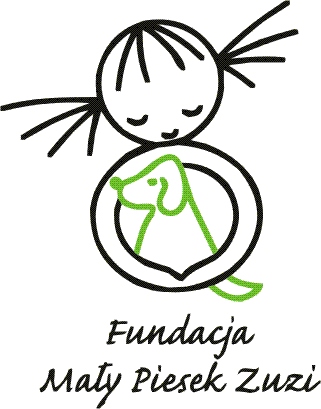 ZGŁOSZENIE UCZESTNIKA WARSZTATÓW: WARSZTATY PIERWSZEJ POMOCY DLA MAMY I TATY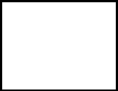 	Akceptuje regulamin.		Data i podpisImię i nazwiskoAdres e-mail Numer kontaktowyMiastoDane do faktury: